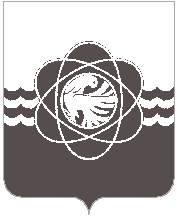 П О С Т А Н О В Л Е Н И Еот ______________ № _________В соответствии с Порядком разработки и утверждения органами местного самоуправления муниципальных образований Смоленской области схем размещения нестационарных торговых объектов, утвержденным постановлением Администрации Смоленской области от 27.01.2011 № 38, Порядком размещения и использования нестационарных торговых объектов на землях или земельных участках, расположенных на территории муниципального образования «город Десногорск» Смоленской области, утвержденным постановлением Администрации муниципального образования «город Десногорск» Смоленской области от 29.12.2020 № 987, на основании протокола заседания рабочей группы по внесению изменений и дополнений в Схему нестационарных торговых объектов на территории муниципального образования «город Десногорск» Смоленской области от 13.05.2022 № 1, Администрация муниципального образования «город Десногорск» Смоленской области постановляет:Внести в постановление Администрации муниципального образования «город Десногорск» Смоленской области от 27.12.2021 № 1159 «Об утверждении схемы размещения нестационарных торговых объектов на территории муниципального образования «город Десногорск» Смоленской области на 2022 – 2024 годы и признании утратившими силу некоторых правовых актов» (далее – постановление) следующие  изменения:1.1. В наименовании и пункте 1 постановления слова «на 2022 – 2024 годы» исключить;1.2. В приложении «Схема размещения нестационарных торговых объектов на территории муниципального образования «город Десногорск» Смоленской области на 2022 – 2024 годы»:- в наименовании слова «на 2022 – 2024 годы» исключить;- строку 65 исключить; - в графе 9 строк 52 и 55 слова «с 01.12.2022 по 31.12.2024» заменить словами «с 01.01.2022 по 31.12.2024»;- в графе 9 строк 56, 56.1, 56.2 слова «с 29.10.2022 по 31.12.2024» заменить словами «с 01.01.2022 по 31.12.2024»;- дополнить строками 91, 92 следующего содержания:«											                ».2. Отделу информационных технологий и связи с общественностью      (Е.М. Хасько) разместить настоящее постановление на официальном сайте Администрации муниципального образования «город Десногорск» Смоленской области в сети «Интернет».3. Контроль исполнения настоящего постановления возложить на заместителя Главы муниципального образования по экономическим вопросам А.В. Шевцову.Глава муниципального  образования«город Десногорск» Смоленской области   		                        А.А. Новиков                                                                                    О внесении изменений в постановление Администрации муниципального образования «город Десногорск» Смоленской области от 27.12.2021 № 1159 «Об утверждении схемы размещения нестационарных торговых объектов на территории муниципального образования «город Десногорск» Смоленской области на 2022 – 2024 годы и признании  утратившими силу некоторых правовых актов»12345678991.г. Десногорск,                         1 микрорайон, напротив магазина «Пятерочка»2,5отсутствуетбессрочнокиоскреализация кваса2,5сезонно 92.г. Десногорск,                         1 микрорайон, рядом с магазином «Бродвей»2,5отсутствуетбессрочнокиоскреализация кваса2,5сезонно